                                                                                                    Утверждаю:                                                                                                  Директор МБОУ СОШ с.Црау                                                                                                 Алагирского района РСО-Алания	                                                                                                          _________________ Ж.В.Коциева                                                                                                                                              01.11.2021г	                          УСТАВ                             ШКОЛЬНОГО СПОРТИВНОГО КЛУБА                                                       «БЕРКУТ» 1. Общие положения 1.1. Общественная организация Школьный спортивный клуб «БЕРКУТ», именуемая в дальнейшем – ШСК, является добровольным общественным объединением учащихся, педагогов, созданным с целью координации и объединения усилий членов клуба для реализации уставных целей и задач. 1.2. Деятельность ШСК основывается на принципах добровольности, равноправия всех его участников, самоуправления и законности. 1.3. ШСК может иметь символику, название, эмблему, флаги, вымпелы, единую спортивную форму и иные знаки отличия. 1.4. ШСК не является юридическим лицом и не может от своего имени приобретать и осуществлять имущественные и неимущественные права, нести обязанности и ответственность, быть истцом и ответчиком в суде, иметь самостоятельный финансовый баланс. 2. Цели и задачи ШСК 2.1. ШСК создается в целях широкого привлечения обучающихся, родителей и педагогических работников МКОУ СОШ с.Црау  к регулярным занятиям физической культурой и спортом, формирование здорового образа жизни, организации активного отдыха, повышение уровня физического развития. 2.2. Достижение указанных целей осуществляется посредством решения следующих стоящих перед ШСК задач: - создание условий для развития массовых и индивидуальных форм физкультурно-оздоровительной и спортивной работы в образовательной организации; - организация различных форм спортивной жизни среди обучающихся образовательной организации; - привлечение обучающихся школы к объединению на основе общности интересов; - воспитание у обучающихся образовательной организации устойчивого интереса к систематическим занятиям физической культурой, спортом, к здоровому образу жизни. 2.3. Для достижения указанной цели ШСК осуществляет следующие виды деятельности: - создание сети физкультурного актива во всех классах школы; - содействие открытию спортивных направлений в школе; - агитационная работа в области физкультуры и спорта, информирование обучающихся о развитии спортивного движения; - проведение спортивно-массовых мероприятий, соревнований среди обучающихся школы и с воспитанниками других ШСК; - подготовка воспитанников ШСК для участия в соревнованиях различного уровня; - осуществление подготовки членов ШСК к выполнению нормативов испытаний (тестов) комплекса ГТО; - организация и проведение физкультурных и спортивных мероприятий, направленных на реализацию комплекса ГТО; утверждение положений (регламентов) о таких мероприятиях; - внедрение физической культуры в быт обучающихся, проведение спортивно-массовой и оздоровительной работы в школе; - организация активного спортивно-оздоровительного отдыха обучающихся (походы, туризм и т.п.). Помимо перечисленных видов деятельности ШСК может осуществлять иную, не противоречащую уставу, деятельность. 2.4. В своей деятельности ШСК активно взаимодействует с иными общественными организациями, молодежными объединениями, активно участвует в спортивной жизни образовательной организации. 3. Права ШСК 3.1. ШСК имеет право в порядке, предусмотренном действующим законодательством: - свободно распространять информацию о своей деятельности; - проводить собрания; - представлять и защищать свои права, законные интересы своих членов и участников в органах государственной власти, органах местного самоуправления и общественных объединениях; - выступать с инициативами по вопросам, имеющим отношение к реализации своих уставных целей, вносить предложения в органы государственной власти и органы местного самоуправления, органы управления школой и организации, занимающиеся развитием спорта; - поддерживать прямые контакты и связи с другими спортивными организациями и ШСК; - осуществлять иные полномочия, предусмотренные законами об общественных объединениях. 3.2. ШСК может осуществлять иные права, предусмотренные действующим законодательством РФ, и соответствующие уставным целям и задачам ШСК. 4. Обязанности ШСК 4.1. ШСК обязан: - соблюдать законодательство Российской Федерации, общепризнанные принципы и нормы, касающиеся сферы своей деятельности, а также нормы, предусмотренные настоящим уставом и иными учредительными документами; - ежегодно информировать общественность о своей деятельности. 5. Члены ШСК, их права и обязанности 5.1. Членами ШСК могут быть физические лица, достигшие возраста 10 лет. 5.2. Прием в члены ШСК производится решением Совета ШСК на основании личных заявлений лиц, желающих стать членами ШСК. 5.3. Исключение из членов ШСК производится решением Совета ШСК за неоднократное нарушение членом ШСК обязанностей, предусмотренных настоящим уставом. 5.4. Члены ШСК имеют право: - пользоваться спортивным инвентарем, оборудованием и сооружениями, а также методическими пособиями; - получать консультации преподавателей (инструкторов) ШСК; - избирать и быть избранными в Совет ШСК; - систематически проходить медицинское обследование; - вносить предложения по совершенствованию работы ШСК; - принимать участие в общих собраниях; - получать информацию о планируемых ШСК мероприятиях; - участвовать во всех мероприятиях, проводимых ШСК. 5.5. Члены ШСК обязаны: - соблюдать Устав ШСК; - выполнять решения руководящих органов ШСК; - активно участвовать в работе органов, в которые они избраны; - соблюдать правила техники безопасности при проведении занятий, установленный порядок работы ШСК; - бережно относиться к спортивному инвентарю, оборудованию, сооружениям и иному имуществу; - показывать личный пример здорового образа жизни. 6. Руководящие органы 6.1. Общее собрание 6.1.1. Высшим руководящим органом ШСК является общее собрание членов, созываемое Советом ШСК не реже одного раза в год. 6.1.2. Внеочередное общее собрание может быть созвано по требованию не менее чем одной трети членов ШСК. 6.1.3. Инициаторы проведения общего собрания обязаны известить об этом собрании всех членов ШСК. 6.1.4. Общее собрание правомочно: - если в его работе принимают участие более половины членов ШСК, направивших в Совет ШСК уведомление согласно настоящему Уставу; 6.1.5. Все решения принимаются простым большинством голосов от числа присутствующих на общем собрании членов и участников. 6.1.6. К исключительной компетенции общего собрания относятся: - реорганизация и ликвидация ШСК; - утверждение Устава, внесение изменений и дополнений в Устав; - выбор членов Совета ШСК; - утверждение ежегодного отчета Совета ШСК; 6.2. Совет ШСК, Председатель Совета ШСК 6.2.1. Постоянно действующим руководящим органом ШСК является Совет ШСК, избираемый общим собранием на 2 года и подотчетный общему собранию членов. 6.2.2. Члены Совета ШСК из своего состава выбирают председателя совета на срок действия полномочий совета по согласованию с администрацией образовательной организации. Председатель клуба является его непосредственным руководителем. 6.2.3. В период между Общими собраниями, Совет действует от имени ШСК. 6.2.4. Совет ШСК решает все вопросы, связанные с деятельностью ШСК, кроме тех, что отнесены к исключительной компетенции общего собрания. 6.2.5. Содействует реализации инициатив учащихся во внеклассной деятельности: изучает интересы и потребности школьников в сфере внеклассной деятельности, создает условия для их реализации, привлекает воспитанников к организации воспитательной и спортивной работы в школе. 6.2.6.В ходе своей деятельности содействует разрешению конфликтных вопросов: участвует в решении проблем школы, согласовании интересов учащихся, педагогов и родителей, организует работу по защите прав воспитанников, укреплению дисциплины и порядка. 6.2.7. Все решения принимаются простым большинством голосов от общего числа членов Совета ШСК. 7. Порядок внесения дополнений и изменений в Устав 7.1. Изменения и дополнения в Устав вносят по решению общего собрания членов и участников. 7.2. Изменения и дополнения в Уставе ШСК приобретают силу с момента принятие решения о внесении изменений и дополнений в Устав на общем собрании членов и участников ШС                                 Пояснительная записка                 В результате функционирования образовательного комплекса появилась возможность не только создания условий для непрерывного образования с учетом интересов и потребностей населения микрорайона, но и создания единого воспитательного пространства для нравственного, познавательного, интеллектуального, физического развития детей, а также рационального использования кадрового потенциала, финансовых средств, помещений и материально-технической базы. Школа выстраивает единую вертикаль воспитания и развития ребенка на этапах дошкольного, начального школьного, основного общего и среднего (полного) образования, что придаёт педагогическому процессу целостный, последовательный и перспективный характер, создающий единую методическую «копилку» для повышения качества образовательных и воспитательных услуг.Развитие воспитательной системы образовательного комплекса осуществляется через активизацию внутренних резервов, направленных на совершенствование содержания, структуры, организационных форм и технологий, экономических и управленческих механизмов, развертывание системы широкого социального партнерства. В этой связи стало возможным и целесообразным создание школьного спортивного клуба.Школьный спортивный клуб, являясь наиболее перспективной современно организованной формой развития массовой физической культуры, спорта и туризма среди обучающихся, имеет статус структурного подразделения школы и реализует общие цели и задачи, определённые условиями школы.        При создании школьного спортивного клуба администрация МБОУ  СОШ  с. Црауруководствовалась Федеральным Законом от 27.12.2012 № 273- ФЗ «Об образовании в  Российской Федерации», Федеральным законом от 04.12.2007 № 329-ФЗ «О физической культуре и спорте в Российской Федерации, приказом Министерства образования и науки  Российской Федерации № 1065 от 13.09.2013г. «Об утверждении порядка осуществления деятельности школьных спортивных клубов и студенческих спортивных клубов» (зарегистрирован приказом Минюста России от 22 октября 2013 года, регистрационный №30235)          Деятельность школьного спортивного клуба базируется на принципах свободного физкультурного образования, приоритетах общечеловеческих ценностей, жизни и здоровья обучающихся, гражданственности и любви к Родине, общедоступности и адаптивности реализуемых физкультурно- оздоровительных программ к уровням и особенностям здоровья, физического развития детей разного возраста.Школьный спортивный клуб осуществляет свою деятельность на основе демократии, гласности, инициативы и самодеятельности своих членов.   МБОУ СОШ с. Црау  обеспечивает материально-техническое оснащение   образовательного процесса, оборудование помещения клуба в соответствии с    государственными нормами и требованиями. Администрация школы осуществляет    контроль над деятельностью школьного спортивного клуба. Ресурсное обеспечение реализации программыЭтапы развития деятельности школьного спортивного клуба
                                           Социально значимая деятельность:       Направления деятельности школьного спортивного клубаорганизация и проведение спортивных, физкультурных и оздоровительных мероприятий;воспитание физических и морально-волевых качеств, укрепление здоровья обучающихся, развитие социальной активности обучающихся и педагогических работников ОУ посредством занятий физической культурой и спортом;проведение работы по физической реабилитации обучающихся, имеющих отклонение в состоянии здоровья, ограниченные возможности здоровья, привлечение их к участию и проведению массовых физкультурно- оздоровительных и спортивных мероприятий;формирование команд по различным видам спорта и обеспечение их участия в соревнованиях разного уровня;пропаганда в ОУ основных идей физической культуры, спорта, здорового образа жизни;подготовка учащихся к сдаче норм ГТО; План заседаний  Совета школьного спортивного клуба «Беркут»             Календарный план спортивно-массовых мероприятий КАЛЕНДАРНО-ТЕМАТИЧЕСКОЕ ПЛАНИРОВАНИЕ СЕКЦИИ ПО ПИОНЕРБОЛУ СПОРТИВНОГО КЛУБА «БЕРКУТ» МБОУ СОШ С. ЦРАУ                                                                              НА 2021-2022 УЧ.Г.  КАЛЕНДАРНО-ТЕМАТИЧЕСКОЕ ПЛАНИРОВАНИЕ СЕКЦИИ ПО БАСКЕТБОЛУ СПОРТИВНОГО КЛУБА «БЕРКУТ» МБОУ СОШ С. ЦРАУ                                                                              НА 2021-2022 УЧ.Г.  	                                               ИНСТРУКЦИЯ              по охране труда при проведении занятий по спортивным играм                        ( баскетбол, пионербол)        ИОТ – 021 – 2003            1.     Общие требования охраны труда.1.1.К занятиям по спортивным и подвижным играм допускаются лица, прошедшие медицинский осмотр и инструктаж по охране труда.1.2.При проведении занятий по спортивным и подвижным играм возможно воздействие на обучающих опасных факторов:-    травмы при столкновениях, нарушении правил проведения игры, при падениях на мокром, скользком полу или площадке.1.3.Занятия по спортивным и подвижным играм должны проводиться в спортивной одежде и спортивной обуви с нескользкой подошвой.1.4.При проведении занятий по спортивным и подвижным играм должна быть медаптечка, укомплектованная необходимыми медикаментами и перевязочными средствами для оказания первой помощи при травмах.1.5.О каждом несчастном случае с обучающимися руководитель занятий обязан немедленно сообщать администрации учреждения, оказать первую помощь пострадавшему.             2.     Требования охраны труда перед началом занятий.2.1.Надеть спортивную форму и спортивную обувь с нескользкой подошвой.2.2.Провести разминку, тщательно проверить спортивный зал.            3.     Требования охраны труда во время занятий.3.1.Начинать игру, делать остановки в игре и заканчивать игру только по команде(сигналу) руководителя занятий.3.2.Избегать столкновений с игроками, толчков и ударов по рукам и ногам игроков.              4.     Требования охраны труда в аварийных ситуациях.4.1.при возникновении неисправности спортивного оборудования и инвентаря, прекратить занятия4.2.При получении обучающимся травмы немедленно оказать первую помощь пострадавшему. 4.3.При возникновении пожара в спортивном зале немедленно эвакуировать обучающихся из зала.           5.     Требования охраны труда по окончании занятий.5.1.Убрать в отведенное место спортивный инвентарь и провести влажную уборку спортивного зала.5.2.Тщательно проветрить спортивный зал.5.3.Снять спортивную одежду и спортивную обувь и принять душ или вымыть лицо и руки с мылом.                                                          Паспортпрограммы деятельности школьного спортивного клуба                                     «Беркут»          МУНИЦИПАЛЬНОЕ БЮДЖЕТНОЕ ОБЩЕОБРАЗОВАТЕЛЬНОЕ УЧРЕЖДЕНИЕ                   СРЕДНЯЯ ОБЩЕОБРАЗОВАТЕЛЬНАЯ ШКОЛА  с.ЦРАУ                                          АЛАГИРСКОГО РАЙОНА РСО-АЛАНИЯ                                                                                                              «Утверждаю»                                                                                                              Директор школы                                                                                                                 ________Коциева Ж.В                                                                                                                ____  ______2021г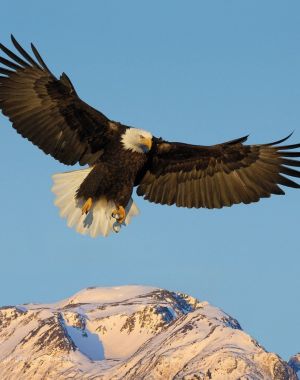 Расписание занятий ШСК «Беркут» МБОУ СОШ с. Црау.             Зам. директора по ВР                                                                  Савлаева З.Т.                                    Должностная инструкция руководителя Школьного Спортивного Клуба МКОУ СОШ с.Црау 1. Общие положения. 1.1. Исполнение обязанностей руководителя Школьного Спортивного Клуба (далее - ШСК) возлагается на учителя физической культуры МКОУ СОШ с Црау. 1.2. Руководитель Школьного Спортивного Клуба назначается и освобождается от должности директором общеобразовательной организации. На период отпуска и временной нетрудоспособности руководителя ШСК его обязанности могут быть возложены на заместителя директора по воспитательной работе или наиболее опытного педагога. Временное исполнение обязанностей в этих случаях осуществляется на основании приказа директора школы. 1.3. Руководитель ШСК непосредственно подчиняется директору образовательной организации. 1.4. Руководителю ШСК непосредственно подчиняются: - заместитель руководителя клуба; - учителя физической культуры; - классные руководители; - педагоги дополнительного образования (тренеры-преподаватели). 1.5. В своей деятельности руководитель ШСК руководствуется: - Конституцией Российской Федерации; - Гражданским кодексом Российской Федерации; - Семейным кодексом Российской Федерации; - Конвенцией о правах ребенка; - Федеральным законом № 273-ФЗ от 29.12.2012г."Об образовании в Российской Федерации"; - Федеральным Законом №82-ФЗ от 19.05.1995г. "Об общественных объединениях"; - Федеральным законом №329-ФЗ "О физической культуре и спорте в Российской Федерации"; - Федеральным Законом от 29.07.1999г. №120-ФЗ "Об основах системы профилактики безнадзорности и правонарушений несовершеннолетних"; - Положением "О работе Школьного Спортивного Клуба", локальными правовыми актами МБОУ«СОШ №2»с.Белиджи (в том числе настоящей инструкцией); - Правилами и нормами охраны труда, технике безопасности и противопожарной защиты; - СанПиН 2.4.2.2821.10. 2. Функции. Основными направлениями деятельности руководителя ШСК являются: 1.1. Обеспечение организации деятельности ШСК; 1.2. Обеспечение духовно-нравственного, патриотического и физического воспитания воспитанников ШСК; 1.3. Формирование здорового образа жизни и развитие массового молодежного спорта; 1.4. Повышение социальной активности, укрепление здоровья и приобщение к физической культуре подрастающего поколения; 1.5. Организация спортивной работы, соревнований, конкурсов, спортивных акций, туристических слетов, и др.; 1.6. Обеспечение взаимодействия с организациями, учреждениями и клубами, занимающимися проблемой развития спорта и физического воспитания молодежи. 3. Должностные обязанности. Руководитель ШСК выполняет следующие должностные обязанности: 3.1. Направляет, координирует и руководит работой Совета спортивного клуба. 3.2. Организует физкультурно-оздоровительную и спортивно-массовую работу в школе. 3.3. Организует внутришкольные и межшкольные соревнования, физкультурноспортивные праздники, проводит соответствующую подготовку обучающихся к спортивным соревнованиям; 3.4. Поддерживает контакт с физкультурно-спортивными клубами города, района, ДЮСШ и другими организациями, и учреждениями; 3.5. Следит за соблюдением санитарно-гигиенических норм и требований, правил охраны труда, пожарной безопасности при проведении занятий и мероприятий; 3.6. Контролирует совместно с медработником состояние здоровья детей, своевременное прохождение воспитанниками медицинского осмотра; 3.7. Контролирует выполнение работниками возложенных на них обязанностей по обеспечению безопасности жизнедеятельности воспитанников; 3.8. Анализирует готовность работников и воспитанников клуба к участию в соревнованиях и учебно-тренировочным занятиям; 3.9. Организует и ведет мониторинг участия воспитанников ШСК в городских, краевых, всероссийских соревнованиях, состязаниях и иных мероприятиях; 3.10. Организует работу по своевременной подготовке и сдаче необходимой отчетной документации; 3.11. Организует работу с родителями (законными представителями) воспитанников ШСК; 3.12. Взаимодействует со школьным Советом родителей; 3.13. Составляет расписание работы спортивных занятий ШСК; 3.14. Ведет документацию ШСК; 3.15. Контролирует состояние инвентаря и учебного оборудования; 3.16. Руководит работой сотрудников, разработкой документации ШСК; 3.17. Корректирует деятельность работников и воспитанников во время образовательного процесса, учебно-тренировочных занятий, соревнований; 3.18. Представляет ШСК на заседаниях педагогических советов, совещаниях, конференциях и других мероприятиях, связанных с деятельностью ШСК; 3.19. Принимает участие в организации поэтапного внедрения Всероссийского физкультурно-спортивного комплекса "Готов к труду и обороне". 4. Права. Руководитель ШСК имеет право в пределах своей компетентности: 4.1. Принимать любые управленческие решения, касающиеся деятельности ШСК во время проведения занятий, учебно-тренировочных сборов, соревнований; 4.2. Давать сотрудникам и воспитанникам ШСК обязательные для выполнения распоряжения во время проведения занятий и соревнований; 4.3. Требовать от сотрудников ШСК выполнения планов работы, приказов и распоряжений, касающихся их действий при организации занятий в клубе; 4.4. Привлекать сотрудников ШСК к проведению любых мероприятий, касающихся деятельности ШСК; 4.5. Представлять сотрудников и воспитанников ШСК к поощрению; 4.6. Запрашивать для контроля и внесения корректив рабочую документацию различных подразделений и отдельных лиц, находящихся в непосредственном подчинении. 5. Ответственность. 5.1. За неисполнение или ненадлежащее исполнение без уважительных причин Положения о работе Школьного Спортивного клуба, законных распоряжений непосредственных руководителей и иных нормативных актов, должностных обязанностей, установленных настоящей Инструкцией, в том числе за неиспользование прав, представленных настоящей Инструкцией, а также принятие управленческих решений, повлекших за собой дезорганизацию работы ШСК руководитель ШСК несет дисциплинарную ответственность в порядке, определенном трудовым законодательством; 5.2. За применение, в том числе неоднократное, методов воспитания, связанных с физическим и (или) психическим насилием над личностью обучающегося, руководитель ШСК может быть освобожден от исполнения обязанностей в соответствии с трудовым законодательством; 5.3. За нарушение правил пожарной безопасности, охраны труда, санитарногигиенических правил организации образовательного, учебного и хозяйственного процессов, планов работы ШСК, руководитель ШСК привлекается к административной ответственности в порядке и в случаях, предусмотренных административным законодательством; 5.4. За причинение ШСК или участникам образовательного процесса вреда (в том числе морального) в связи с исполнением (не исполнением) своих должностных обязанностей, а также не использование прав, представленных настоящей Инструкцией, руководитель ШСК несет материальную ответственность в порядке и в пределах, установленных трудовым или гражданским законодательством. 6. Взаимоотношения с администрацией образовательной организации. Руководитель ШСК: 6.1. Работает в соответствии с планом ШСК; 6.2. Самостоятельно планирует свою работу на каждый учебный год с учетом плана работы образовательной организации; 6.3. Своевременно представляет директору школы необходимую отчетную документацию. Предоставляет письменный отчет о своей деятельности в течение 10 дней после окончания полугодия и учебного года; 6.4. Получает от директора школы информацию нормативно-правового и организационнометодического характера, знакомится под расписку с соответствующими документами; 6.5. Передает директору школы информацию, полученную на совещаниях и семинарах, непосредственно. 6.6. Систематически обменивается информацией по вопросам физического воспитания и развития спорта с сотрудниками и воспитанниками ШСК, руководителями ШСК других образовательных организаций; 6.7. Информирует директора школы обо всех чрезвычайных происшествиях в ШСК, действиях сотрудников и воспитанников ШСК во время проведения занятий, соревнований, учебно-тренировочных сборов; 6.8. Присутствует на планерках, совещаниях при директоре, производственных совещаниях, педагогических советах. С должностной инструкцией ознакомлен: Ф.И.О. работника Должность 	        В.Т.Диамбеков                                                                                      Дата ознакомления  01.10.21г                                                                                     ПодписьМуниципальное казенное общеобразовательное учреждениесредняя общеобразовательная школа с.Црау    УТВЕРЖДАЮ:                                                                                         УТВЕРЖДЕНО        Директор школы                                                                                 Приказом МБОУ СОШ                                   _________          Коциева Ж.В.                                                                  с. Црау  № 116     01 .11. 2021г                                                                                             от 01.11.2021ПОЛОЖЕНИЕ«о школьном спортивном клубе»1. Общие положения1.1. Школьный спортивный клуб «Беркут» (далее по тексту - Клуб) создается на базе МБОУ СОШ с. Црау в виде общественного объединения без образования юридического лица. 1.2. Целью Клуба является привлечение обучающихся Школы к систематическим занятиям физической культурой и спортом, развитие в Школе традиционных и наиболее популярных видов спорта, пропаганда здорового образа жизни.1.3. Деятельность Клуба курирует заместитель директора Школы по воспитательной работе.1.4. Клуб осуществляет свою деятельность во взаимодействии со всеми подразделениями Школы. 1.5. В своей деятельности Клуб руководствуется Конституцией РФ, Федеральным законом от 29.12.2012 г. № 273-ФЗ «Об образовании в Российской Федерации», Федеральным законом от 04.12.2007 г. № 329-ФЗ «О физической культуре и спорте в Российской Федерации», Письмом Министерства образования и науки РФ и Министерства спорта, туризма и молодежной политики РФ от 10.08.2011 г. № МД-1077/19, НП-02-07/4568 «О методических рекомендациях по созданию и организации деятельности школьных спортивных клубов», Приказом Минпросвещения России от 23.03.2020 № 117 «Об утверждении порядка осуществления деятельности школьных спортивных клубов»,  а также настоящим Положением.1.6. Структура и штат Клуба утверждаются директором Школы. 1.7. Настоящее положение о Клубе (далее по тексту - Положение) вступает в силу с момента его утверждения директором Школы. 1.8. Для реализации целей, задач и функций деятельности Клуб взаимодействует с образовательными организациями, учреждениями физической культуры и спорта, общественными организациями.2. Задачи клуба2.1. Задачами деятельности Клуба являются: 2.1.1. Разработка предложений по развитию физической культуры и спорта в Школе в рамках учебной и внеурочной деятельности. 2.1.2. Вовлечение обучающихся в систематические занятия физической культурой и спортом, формирование у них мотивации и устойчивого интереса к укреплению здоровья. 2.1.3. Организация физкультурно-спортивной работы Школе во внеурочное время. 2.1.4. Активизация физкультурно-спортивной работы и участие всех обучающихся и иных участников образовательного процесса в спортивной жизни Клуба.2.1.5. Укрепление здоровья и физическое совершенствование участников образовательного процесса на основе систематически организованных массовых спортивно-оздоровительных мероприятий. 2.1.6. Закрепление и совершенствование умений и навыков обучающихся, полученных на занятиях физической культуры, формирование жизненно необходимых физических качеств. 2.1.7. Воспитание у обучающихся общественной активности и трудолюбия, самодеятельности и организаторских способностей. 2.1.8. Привлечение к спортивно-массовой работе в Клубе известных спортсменов, ветеранов спорта, родителей обучающихся.2.1.9. Профилактика таких асоциальных проявлений в подростковой среде как наркомания, курение, алкоголизм, выработка потребности в здоровом образе жизни.2.1.10. Повышение рейтинга Школы.3. Функции клуба3.1. Клуб в своей деятельности выполняет следующие функции:3.1.1. Организовывает постоянно действующие спортивные секции и кружки, охватывающие обучающихся всех возрастных групп.3.1.2. Организовывает и проводит физкультурно-оздоровительные и спортивно-массовые мероприятия.3.1.3. Формирует команды по видам спорта и обеспечивает их участие в соревнованиях различного уровня (внутришкольных, межрайонных, городских, всероссийских).3.1.4. Организовывает участие в соревнованиях и мероприятиях, проводимых  Управлением  образования АМС Алагирского района.3.1.5. Пропагандирует в Школе основные идеи физической культуры, спорта, здорового образа жизни.3.1.6. Создает условия для подготовки членов Клуба к выполнению нормативов Всероссийского физкультурно-спортивного комплекса ГТО.3.1.7. Поощряет обучающихся, добившихся высоких показателей в физкультурно-спортивной работе. 3.1.8. Проводит физкультурные праздники, показательные выступления ведущих спортсменов Клуба, а также приглашенных гостей.3.1.9. Расширяет и укрепляет материально-спортивную базу Клуба (оборудование спортивных сооружений и уход за ними, ремонт и изготовление простейшего спортивного инвентаря). 4. Структура клуба4.1. Управление Клубом осуществляется его руководителем, назначаемым и освобождаемым от должности директором Школы. 4.2. Руководитель Клуба осуществляет взаимодействие с администрацией Школы, органами местного самоуправления, спортивными организациями и учреждениями и Клубами других образовательных организаций. 4.3. Формами самоуправления в Клубе является совет Клуба (далее по тексту - Совет), состоящий из представителей обучающихся и педагогического коллектива. 4.4. Совет состоит из 5 (пяти) человек, назначаемых руководителем Клуба. 4.5. Совет имеет право: принимать обучающихся в состав Клуба и исключать из него; представлять списки активистов, физкультурников и спортсменов для поощрения и награждения руководством Школы; принимать решение о наименовании Клуба, утверждать символику Клуба; утверждать план работы на год, отвечать за выполнение плана работы, заслушивать отчеты членов Клуба о выполнении поставленных задач;обеспечивать систематическое информирование обучающихся и родителей (законных представителей) о деятельности Клуба; обобщать накопленный опыт работы и обеспечивать развитие направлений деятельности Клуба. 4.6. Решения совета клуба правомочны, если на заседании присутствуют не менее 2/3 от общего числа членов Совета. 4.7. Решения принимаются на заседаниях Совета простым большинством голосов от общего числа присутствующих членов. 4.8. Заседания совета клуба проводятся не реже одного раза в год и оформляются протоколом. 4.9. Непосредственное руководство работой в Клубе осуществляет: в группах - физкультурные организаторы (физорги), избираемые сроком на один год;в командах - капитаны, избираемые сроком на один год.5. Имущественное и финансовое обеспечение деятельности клуба5.1. В соответствии с законодательством Российской Федерации финансирование деятельности Клуба обеспечивает Школа.6. Права и обязанности членов клуба6.1. Все члены Клуба имеют равные права и несут равные обязанности. 6.2. В соответствии с Положением члены Клуба имеют следующие права: участвовать во всех мероприятиях, проводимых Клубом;вносить предложения по вопросам совершенствования деятельности Клуба;использовать символику Клуба;входить в состав сборных команд Клуба;получать всю необходимую информацию о деятельности Клуба.6.3. В соответствии с Положением члены Клуба обязаны: соблюдать Положение;выполнять решения, принятые советом клуба;бережно относиться к оборудованию, сооружениям и иному имуществу Клуба;показывать личный пример здорового образа жизни и культуры болельщика;посещать спортивные секции по избранному виду спорта;принимать активное участие в спортивных и физкультурно-оздоровительных мероприятиях Школы;соблюдать рекомендации врача по вопросам самоконтроля состояния здоровья и соблюдения правил личной гигиены;знать и выполнять правила по технике безопасности в процессе участия в спортивно-массовых мероприятиях.7. Документация клуба, учет и отчетность7.1. В своей деятельности Клуб руководствуется Положением, планом работы, календарным планом спортивно-массовых и иных социально-значимых мероприятий.7.2. Клуб должен иметь: план работы на учебный год;календарный план спортивно-массовых и иных социально-значимых мероприятий;расписания работы спортивных секций;журналы групп занимающихся;протоколы соревнований и положения об их проведении;отчет о деятельности Клуба.8. Реорганизация и ликвидация клуба8.1. Реорганизация и прекращение деятельности Клуба производятся в соответствии с решением директора Школы, оформленным приказом. В случаях, предусмотренных законодательством Российской Федерации, деятельность Клуба может быть прекращена по решению суда. Кадровое Материально-техническоеФинансовое Нормативно - правовоеУчителя физической культуры –2Большой спортивный зал -1БюджетныесредстваФедеральный Закон от27.12.2012 № 273-ФЗ«Об образовании в Российской Федерации», Федеральный закон от 04.12.2007 № 329-ФЗ «Офизической культуре и спорте в Российской Федерации», Положениеo школьном спортивном клубе МБОУ СОШ с.Црау план работы клуба, календарь спортивно- массовых мероприятий.Футбольное поле -1 Спортивный инвентарь  (в ассортименте)Федеральный Закон от27.12.2012 № 273-ФЗ«Об образовании в Российской Федерации», Федеральный закон от 04.12.2007 № 329-ФЗ «Офизической культуре и спорте в Российской Федерации», Положениеo школьном спортивном клубе МБОУ СОШ с.Црау план работы клуба, календарь спортивно- массовых мероприятий.Федеральный Закон от27.12.2012 № 273-ФЗ«Об образовании в Российской Федерации», Федеральный закон от 04.12.2007 № 329-ФЗ «Офизической культуре и спорте в Российской Федерации», Положениеo школьном спортивном клубе МБОУ СОШ с.Црау план работы клуба, календарь спортивно- массовых мероприятий.Федеральный Закон от27.12.2012 № 273-ФЗ«Об образовании в Российской Федерации», Федеральный закон от 04.12.2007 № 329-ФЗ «Офизической культуре и спорте в Российской Федерации», Положениеo школьном спортивном клубе МБОУ СОШ с.Црау план работы клуба, календарь спортивно- массовых мероприятий.Федеральный Закон от27.12.2012 № 273-ФЗ«Об образовании в Российской Федерации», Федеральный закон от 04.12.2007 № 329-ФЗ «Офизической культуре и спорте в Российской Федерации», Положениеo школьном спортивном клубе МБОУ СОШ с.Црау план работы клуба, календарь спортивно- массовых мероприятий.Этапы деятельностиВиды деятельностиИндикаторыИнформационно – агитационная деятельность:Информационно – агитационная деятельность:Информационно – агитационная деятельность:Анализ исходной ситуацииИнвентаризация материально-технической базы, кадровое и финансовое обеспечениеНаличие спортинвентаря иоборудованияОрганизационная деятельность:Организационная деятельность:Организационная деятельность:Организация деятельности школьного спортивного клубаСоздание спортивного актива учащихся, привлечение к спортивно-массовой деятельности активных жителей микрорайона.Изготовление рекламных стендов и другой наглядной агитации о спорте и учащихся/выпускниках/- спортсменах. Оформление уголка «Спортивные достижения» (кубки, грамоты, фотографии лучших спортсменов)Приказ о назначении руководителя клуба, план работы, расписание спортивных секций, создание раздела«Территория здоровья» на школьном сайтеСоздание символикиКонкурс на создание эмблемы, девиза, формы членов клубаАтрибутикаспортивного клубаОрганизацияПроведение спортивно-массовыхПривлечение кспортивно-массовыхмероприятий по плану мероприятийучастию не менеемероприятийшкольного спортивного клуба85% от общегоколичества уч-сяОрганизация работы по привлечению учащихся к деятельности школьного спортивного клубаСоздание Совета клуба, комитетов по реализации основных направлений работы.Планирование, организация и проведение спортивно-массовых мероприятийПротоколы заседаний Совета клуба.Фото-отчеты о проведении мероприятий. Размещение информации на школьном сайтеОрганизация занятийпо интересам, возрастам, уровнюРост количества учащихся, постояннозанимающихся в учебных спортивных секциях, принимающих участие вНе менее 85% отчисла учащихся школыфизической подготовленностиспортивно-массовых мероприятиях, повышение активности жителеймикрорайонаОрганизация деятельности с учащимися, оказавшимися в трудной жизненной ситуацииЗанятость в клубе детей и подростков с ослабленным здоровьем, стоящих на учете в ПДН, сирот, детей из малообеспеченных семейУменьшение количества пропусков уроков по болезни, снижение числа учащихся«группы риска» и стоящих на учете в ПДНОрганизация взаимодействия с ДЮСШДеятельность учителей физической культуры, а также тренеров (посогласованию и/или на условиях аренды)ДоговорыПривлечение родителей обучающихся, жителей села к участию в спортивно-массовых мероприятияхПроведение спортивно-массовых мероприятий с участием родителей обучающихсяФото-отчеты о проведении мероприятий. Видеофильмы, газеты, буклеты. Размещение информации на школьном сайтеРазвитие военно- патриотического направления в рамках деятельности школьногоспортивного клубаОрганизация военно-спортивных игр«Вперёд, мальчишки!», «Победа», «Зарница», вахта на памятнике участникам ВОВУчастие в городских этапах военно- спортивных игр, несение вахты памяти № п.п.МероприятияСрокиОтветственныйОтметка о выполнении11.Выборы Совета клуба.2. Утверждение Положения о школьном спортивном клубе.3.Разработка и утверждение плана работы клуба.сентябрьЗам. директора по ВР21.Итоги 1 четверти.2.Корректировка плана на 2 четверть.3.Организиция проведения праздника в 1-4 классах.ноябрьПредседатель клуба31.Итоги 2 четверти.2.Планирование мероприятийна 3четверть.январьПредседатель клуба    41.Итоги 3 четверти.2. Планирование мероприятий на 4 четверть.мартПредседатель клуба51.Итоги работы школьного спортивного клуба за год.2. О награждение «Лучшего спортсмена года», «Спортивный класс»майЗам. директора по ВРСроки проведенияМероприятияКлассОтветственныеСентябрь1. Праздник, посвящённый началу учебного года. Легкоатлетическая эстафета1-9 классыУчитель физической культуры ДиамбековВ.Т., классные руководители.ОктябрьОсенний кросс “Золотая осень”5-9Учитель физической культуры Хортиев С.Э.,Ноябрь1. Подвижная игра “Снайпер”2. Волейбол3-6 кл.                                         8-9кл.Учитель физической культуры Хортиев С.Э., классные руководители.Декабрь1.Первенство школы по пионерболу.I–6 кл.Учитель физической культуры Хортиев С.Э., классные руководители.Январь1. Баскетбол.Первенство школы 5–9 кл.Учитель физической культуры Диамбеков В.Т., классные руководители.Февраль1.Праздник, посвящённый Дню защитника Отечества “А, ну-ка, парни!”2.Эстафета «Веселые старты»8-9 кл3-4  кл.5-6 кл.Учитель физической культуры Диамбеков В.Т Хортиев С.Э., классные руководители.Март1. Праздник, посвящённый Международному Дню   “А ну-ка, девушки!”2. Президентские состязания8-9 кл.5-9 кл.Зам. директора по ВР Савлаева., учителя физической культуры , классные руководители.Апрель1. День здоровья(по отдельному плану1-9 классыЗам. директора по ВР Савлаева., учителя физической культуры , классные руководители.Май1. Первенство школы по футболу2. Праздник, посвящённый окончанию учебного года. Массовые старты по различным видам спорта. Эстафеты1-9 классыЗам. директора по ВР Савлаева., учителя физической культуры ., классные руководители.№п/пТема занятияДатаКоррекция1.Инструктаж по технике безопасности при проведении игры. Предупреждение травматизма. Основные положения правил игры в пионербол. Разметка площадки. Стойка игрока.2.Перемещение по площадке. Переход. Перемещение приставным шагом. Игра «Гонка мячей»3.Перемещение по площадке. Переход. Силовые упражнения для рук, ног, туловища. Бег на 5м, 10м.4.Броски мяча из-за головы двумя руками в парах, тройках.Броски мяча в парах, в стенку, через сетку. Бег на 5м, 10м.5.Броски и ловля мяча на месте и после перемещения. Силовые упражнения для рук, ног, туловища. Челночный бег.6.Броски и ловля мяча на месте и после перемещения. Бег на 5м, 10м.Перемещение приставным шагом. Челночный бег.7.Броски и ловля мяча на месте и после перемещения. Бег на 5м, 10м.Игра «Мяч по кругу», «Передача мячей в шеренге»8.Обучение подаче мяча, упражнения для рук. Передача в парах.Упражнения с набивным мячом. Челночный бег.9.Подача мяча. Передача в парах. Упражнения с набивным мячом. Игра «Кто дальше?»10.Подача мяча. Приём мяча после подачи на месте.Приём мяча после перемещения. Бег с остановками и изменением направления.11.Подача мяча. Приём мяча после подачи на месте. Приём мяча после перемещения. Бег на 5м, 10м. Игра «Передал - садись»12.Действия игрока после приема мяча. Упражнения на координацию.Передача мяча в парах, в тройках, двумя руками. Игра «Передал - садись».13.Передача мяча внутри команды. Упражнения для рук, ног, туловища.Передача мяча через сетку с места. Игра по упрощённым правилам.14.Передача мяча внутри команды. Упражнения для рук, ног, туловища.Передача мяча через сетку с места. Эстафета с мячом15.Закрепление стойки игрока на месте и в движении.Перемещение вперёд, назад, правым боком, левым. Игра по упрощённым правилам.16.Закрепление стойки игрока на месте и в движении.Перемещение вперёд, назад, правым боком, левым. Силовые упражнения для рук. Игра по упрощённым правилам.17.Упражнения на координацию. Передача мяча в парах, в тройках, двумя руками. Силовые упражнения для рук. Игра по упрощённым правилам.18.Чередование перемещений. Развитие координации. Игра по упрощённым правилам.19.Приём подачи, передача к сетке. Чередование перемещений. Развитие координации. Игра по упрощённым правилам.20.Приём подачи, передача к сетке. Игра по упрощенным правилам.21.Учебно-тренировочная игра. Упражнения с набивным мячом.Подача мяча. Игра по упрощённым правилам.22Приём подачи, передача к сетке. Подача мяча. Игра по упрощённым правилам.23.Обучение нападающему броску. Броски мяча из-за головы двумя руками с активным движением кистей. Передача через сетку в прыжке или нападающий бросок.24.Броски мяча из-за головы двумя руками с активным движением кистей. Передача через сетку в прыжке или нападающий бросок. Эстафета с мячом.25.Нападающий бросок через сетку с места и после двух шагов в прыжке.Нападающий бросок с первой линии. Развитие скоростно-силовых качеств.26.Нападающий бросок со второй линии. Прыжки.27.Нападающий бросок. Приём подачи, передача к сетке. Подача мяча. Игра по упрощённым правилам.28.Обучение блокированию. Блокирование нападающего броска. Игра по упрощённым правилам.29.Приём подачи, передача к сетке. Блокирование нападающего броска. Игра по упрощённым правилам.30.Блокирование нападающего броска. Прыжки с подниманием рук вверх с места. Учебная игра по упрощенным правилам.31.Блокирование нападающего броска. Прыжки с подниманием рук вверх с места. Блокирование нападающего броска после перемещения, поворотов.32.Одиночный и двойной блок. Прыжки у сетки. Учебная игра по упрощенным правилам.33.Одиночный и двойной блок. Прыжки у сетки. Упражнения у сетки в парах с нападающим и блокирующим. Учебная игра по упрощенным правилам.34.Чередование способов перемещения, боком, лицом, спиной вперёд.Закрепление способов перемещения. Одиночный и двойной блок. Учебная игра по упрощенным правилам.35.Чередование способов перемещения, боком, лицом, спиной вперёд.Закрепление способов перемещения. Учебная игра по упрощенным правилам.36.Нападающий бросок. Приём подачи, передача к сетке. Подача мяча. Игра по упрощённым правилам.37.Подача мяча по зонам. Закрепление подачи мяча. Нападающий бросок. Приём подачи, передача к сетке. Подача мяча. Игра по упрощённым правилам.38.Учебно-тренировочная игра. Прыжки со скакалкойПрием мяча после подачи. Игра по упрощённым правилам.39.Прыжки со скакалкой. Прием мяча после подачи. Игра по упрощённым правилам.40.Передача через сетку в прыжке или нападающий бросок. Развитие силовой выносливости.41Блокирование нападающего броска с передачи. Подача мяча. Игра по упрощённым правилам.42.Обучение приему мяча от сетки. Закрепление нападающего броска. Игра по упрощённым правилам.43.Прием мяча от сетки. Закрепление нападающего броска. Игра по упрощённым правилам.44.Закрепление нападающего броска. Прием и передача мяча снизу. Игра.45.Прием мяча после передачи в сетку. Закрепление приема мяча от сетки. Игра.46.Прием мяча после передачи в сетку. Закрепление нападающего броска со второй линии. Закрепление приема мяча от сетки.47.Прием мяча в падении. Передача мяча. Учебно-тренировочная игра.48.Прием мяча в падении. Передача мяча. Закрепление приема мяча от сетки.Игра.49.Прием мяча в падении. Передача мяча. Приём мяча с подачи. Развитие силовых способностей50.Прием мяча в падении. Передача мяча. Приём мяча с подачи. Игра.№заня-тия                               Содержание.ЧасыДата проведДата провед№заня-тия                               Содержание.Часы    По плануПо факту1.ИОТ на уроках баскетбола. Стойка игрока, перемещения.1.2.Перемещения в стойке приставными шагами боком, спиной1.3.Остановка двумя шагами.1.4.Остановка прыжком.1.5.Повороты без мяча.1.6.Повороты с мячом.1.7.Комбинация из освоенных элементов (стойки,остановки,пов.1.8.Зачет по остановкам и поворотам.1.9.Ловля и передача мяча двумя руками от груди на месте.1.10.Ловля и передача мяча одной рукой от плеча на месте.1.11.Ловля и передача мяча двумя руками от груди в движении.1.12.Ловля и передача мяча одной рукой в движении.1.13.Ловля и передача мяча в тройках, квадрате, круге.1.14.Зачет по ловле и передаче мяча.1.15Ведение мяча в низкой, средней и высокой стойке на месте1.16.Ведение мяча по прямой и по кругу.1.17.Ведение мяча с изменением направления и скорости.1.18.Эстафеты с ведением ловлей и передачей мяча.1.19.Зачет по ведению мяча.1.20Броски мяча двумя руками с места в корзину.1.21Броски мяча одной рукой с места в корзину.1.22.Броски мяча  в корзину одной рукой после ведения.1.23.Зачет по броскам мяча в корзину.1.24.Игра в мини-баскетбол.1.№занятия                               Содержание.ЧасыДата проведДата провед№занятия                               Содержание.ЧасыПо плануПо факту1.ИОТ на уроках баскетбола. Стойка баскетболиста, перемещ1.2.Ведение мяча в низкой средней и высокой стойке.  1.3.Ведение мяча в движении по прямой и по кругу.  1.4.Ведение мяча с изменением направления и скорости.1.5.Комбинация из изученных приемов ведения.1.6.Эстафеты с ведением мяча.1.7.Зачет по ведению мяча.1.8.Ловля и передача мяча двумя руками от груди на месте.1.9.Ловля и передача мяча одной рукой на месте.1.10.Ловля и передача мяча двумя руками от груди в движении.1.11.Ловля и передача мяча одной рукой  в движении.1.12.Эстафеты с ловлей, передачей и ведением мяча.1.13.Зачет по ловле и передаче мяча.1.14.Броски мяча одной рукой с места ( расст.до кольца 3,60м )1.15Броски мяча двумя руками с места (расст.до кольца 3,60м) 1.16.Броски мяча одной рукой  после ведения.1.17.Броски мяча двумя руками после ведения.1.18.Эстафеты с ведением, передачей и бросками мяча.1.19.Зачет по броскам по кольцу.1.20Вырывание и выбивания мяча.1.21Остановка двумя шагами и прыжком.1.22.Повороты с мячом.1.23.Жонглирование.1.24.Зачет по изученным элементам баскетбола.1.Нормативно- правовая базаФедеральный Закон от 27.12.2012 № 273-ФЗ «Об образовании в Российской Федерации», Федеральным законом от 04.12.2007 № 329- ФЗ «О физической культуре и спорте в Российской Федерации», приказ Министерства образования и науки Российской Федерации № 1065 от 13.09.2013г. «Об утверждении порядка осуществления деятельности школьных спортивных клубов и студенческих спортивных клубов» (зарегистрирован приказом Минюста России от22 октября 2013 года, регистрационный № 30235)Статус школьного спортивного клубаШкольный спортивный клуб, являясь наиболее перспективной современно организованной формой развития массовой физической культуры, спорта и туризма среди обучающихся, имеет статус структурного подразделения школы и реализует общие цели и задачи,определённые условиями школы.Основные принципы организации деятельности школьного спортивногоклубаДеятельность школьного спортивного клуба базируется на принципах свободного физкультурного образования, приоритетах общечеловеческих ценностей, жизни и здоровья обучающихся, гражданственности и любви к Родине, общедоступности и адаптивности реализуемых физкультурно-оздоровительных программ к уровням и особенностям здоровья, физического развития детейразного возрастаОсновные разработчики программыДиректор МБОУ СОШ сЦрау Коциева Ж.В., заместитель директора  по ВР Савлаева З.Т., руководитель школьного спортивного клуба Диамбеков В.ТОсновная цель программыПривлечение обучающихся, родителей, педагогических работников школы, к регулярным занятиям физической культурой и спортом, формирование здорового образа жизни, организация активного отдыха, повышение уровня физического развития детей и взрослых, атакже успешная сдача норм ГТООсновные задачи программывовлечение обучающихся в систематические занятия физической культурой и спортом, формирование у них мотивации и устойчивого интереса к укреплению здоровья;организация физкультурно-спортивной работы с обучающимися;участие в спортивных соревнованиях различного уровня среди образовательных организаций;создание условий для развития различных видов и форм спортивно- оздоровительной деятельности обучающихся.- профилактика асоциального поведения обучающихся средствами физической культуры и спорта;- пропаганда и внедрение Комплекса «ГТО» в школеОсновные направления деятельности школьного спортивного клубаорганизация и проведение спортивных, физкультурных и оздоровительных мероприятий;воспитание физических и морально-волевых качеств, укрепление здоровья обучающихся, развитие социальной активности обучающихся и педагогических работников ОУ посредством занятий физической культурой и спортом;- формирование команд по различным видам спорта и обеспечение их участия в соревнованиях разного уровня;пропаганда в ОУ основных идей физической культуры, спорта, здорового образа жизни;поощрение обучающихся, добившихся высоких показателей в физкультурно-спортивной работе;информирование обучающихся о проводимых спортивных, физкультурных и оздоровительных мероприятияхЧлены школьного спортивного клубаЧленами школьного спортивного клуба являются обучающиеся МБОУ СОШ с. Црау, их родители, педагогические и другие работники школы, жители села, принимающие участие в мероприятиях ,проводимых клубомОсобенности организации деятельности школьного спортивного клубаВ целях реализации дополнительных общеобразовательных программ, организации внеучебного времени обучающихся и создания наиболее благоприятного режима для их обучения школьный спортивный клуб осуществляют свою деятельность в течение всего учебного года, включая каникулы, в соответствии с утверждённым расписанием занятий, а также планом проведениямассовых спортивных мероприятийСроки реализациипрограммы2021-2022 гг. Исполнители программыИсполнителями программы являются педагогические работники МБОУ СОШ с. ЦрауСистема управления программой иконтрольКонтроль за ходом реализации программы осуществляет заместитель директора по ВР.Ожидаемые конечные результатырост общефизической подготовки обучающихся;-разнообразие спортивной деятельности во внеурочное время;рост показателей спортивных достижений учащихся на различных уровнях;профориентация старшеклассников;снижение пропусков уроков по болезни благодаря закаливанию организма;-профилактика простудных заболеваний, гиподинамии№Название внеурочного курсаКол-во часов  в неделюДень неделиВремяКлассФИО учителя1 Баскетбол11СредаЧетверг13.3013.3077Диамбеков В.ТДиамбеков В.Т2Пионербол11ПонедельникВторник13.3013.3044Хортиев С.Э.Хортиев С.Э.